от 06.07.2018  г.  № 569-2-пп. СавиноОб  утверждении размера платы за содержание жилого помещения для собственников жилых помещений, которые не приняли решение о выборе способа управления многоквартирным домом    В целях реализации статей 14,156,158 Жилищного Кодекса РоссийскойФедерации, в соответствии с приказом Министерства строительства и жилищно-коммунального хозяйства РФ от 06.04.2018 N 213/пр «Об утверждении Методических рекомендаций по установлению размера платы за содержание жилого помещения для собственников жилых помещений, которые не приняли решение о выборе способа управления многоквартирным домом, решение об установлении размера платы за содержание жилого помещения, а также по установлению порядка определения предельных индексов изменения размера такой платы», администрация Савинского муниципального района  постановляет :     1. Утвердить размер платы за содержание жилого помещения длясобственников жилых помещений, которые не приняли решение о выборе способа управления многоквартирным домом, решение об установлении размера платы за содержание жилого помещения согласно приложению.    2. Разместить настоящее постановление  на официальном сайте Савинского муниципального района.  Глава   Савинского   муниципального района                                                 Н.Н. ПашковПриложение 
к постановлению
администрации  Савинского муниципального районаот   06.07.2018г  № 569-2-п                                РАЗМЕР ПЛАТЫза содержание жилого помещения для собственников жилых помещений,которые не приняли решение о выборе способа управления многоквартирным домом, решение об установлении размера платы за содержание жилого помещенияПримечание: предельный индекс изменения размера платы за содержание жилого помещения для собственников жилых помещений, которые не приняли решение о выборе способа управления многоквартирным домом, решение об установлении размера платы за содержание жилого помещения, определяется равным индексу потребительских цен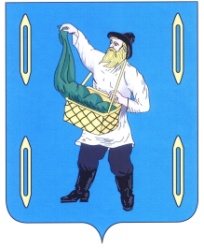 АДМИНИСТРАЦИЯ САВИНСКОГО  МУНИЦИПАЛЬНОГО  РАЙОНАИВАНОВСКОЙ  ОБЛАСТИАДМИНИСТРАЦИЯ САВИНСКОГО  МУНИЦИПАЛЬНОГО  РАЙОНАИВАНОВСКОЙ  ОБЛАСТИАДМИНИСТРАЦИЯ САВИНСКОГО  МУНИЦИПАЛЬНОГО  РАЙОНАИВАНОВСКОЙ  ОБЛАСТИАДМИНИСТРАЦИЯ САВИНСКОГО  МУНИЦИПАЛЬНОГО  РАЙОНАИВАНОВСКОЙ  ОБЛАСТИАДМИНИСТРАЦИЯ САВИНСКОГО  МУНИЦИПАЛЬНОГО  РАЙОНАИВАНОВСКОЙ  ОБЛАСТИАДМИНИСТРАЦИЯ САВИНСКОГО  МУНИЦИПАЛЬНОГО  РАЙОНАИВАНОВСКОЙ  ОБЛАСТИАДМИНИСТРАЦИЯ САВИНСКОГО  МУНИЦИПАЛЬНОГО  РАЙОНАИВАНОВСКОЙ  ОБЛАСТИПОСТАНОВЛЕНИЕПОСТАНОВЛЕНИЕПОСТАНОВЛЕНИЕNo п/пТип многоквартирного домаРазмер платы в рублях на 1 квадратный метр помещения (жилого, нежилого) многоквартирном доме в месяц1Многоквартирные панельные и кирпичные дома со всеми благоустройства ( кроме лифта и  мусоропровода), в том числе с  индивидуальным газовым отоплением с этажностью дома от 1 до 514,253Многоквартирные дома с центральным отоплением или индивидуальным газовым отоплением, холодным водоснабжением, без канализации с вывозом жидких бытовых отходов с этажностью  дома от 1 до 312,804Неблагоустроенные многоквартирные дома6,41